ESCUELA COMERCIAL CAMARA DE COMERCIOCHIAPAS #81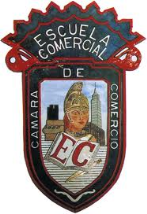 OBJETIVO: Comprender la importancia de contar con  seguridad en las albercasINSTRUCCIONES: Subraya las ideas principalesSEGURIDAD EN LAS ALBERCAS Para lograr una seguridad más adecuada de los huéspedes, se debe hacer lo siguiente: a) Marcar la profundidad en las orillas. b) Tener línea de corcho para indicar las diferencias de profundidad. c) Asignar el horario para su uso. d) Tener salvavidas. e) Colocar un aviso (en español e inglés) junto a la alberca indicando:1. Horario. 2. Uso privado para huéspedes. 3. No se permite introducir alimentos y bebidas. 4. Prohibido meter animales. 5. Prohibida a personas en estado de ebriedad.OBJETOS OLVIDADOS Los agentes deben vigilar que todos los objetos encontrados por los empleados sean reportados. Se recomienda observar las siguientes normas: a) Objetos encontrados en el vestíbulo o lobby: dejarlos en recepción durante dos horas y después mandarlos al ama de llaves. b) Objetos encontrados en cafetería o bares: dejarlos en la caja y después enviarlos al ama de llaves.  c) Los artículos muy valiosos deberán resguardarse en la caja de seguridad después de haberlos registrado en el departamento de ama de llaves d) Se debe premiar la honradez de los empleados, regalándoles los objetos que entregaron y no fueron reclamados después de cierto tiempo.ACTIVIDAD: Realización de una  lectura comentada con el objetivo de captar y comprender el tema visto en claseElaborar un cuadro metal de su apunte  TAREA: Ilustrar su apunteESCUELA COMERCIAL CAMARA DE COMERCIOCHIAPAS #81OBJETIVO: Importancia de contar con apoyo médico en un hotel INSTRUCCIONES: Subraya las ideas principalesEs conveniente que cada hotel cuente con el apoyo de dos médicos, pues así se les puede llevar de inmediato en el momento en que un huésped solicite el servició. Generalmente se tiene un médico titular y un médico suplente, los cuales pueden ser localizados las 24 horas. En caso de que el médico titular se encuentro ocupado o fuera de la ciudad, se debe llamar al médico suplente. Al enterarse de que un huésped está enfermo se sugiere llamar al médico del hotel, el cual le cobrará sus honorarios directamente al huésped. Las medicinas las irán a comprar los botones y también las debe pagar el huésped. En recepción o en la caja de recepción existe un libro de registro donde el médico debe anotar su visita (fecha, número de habitación, nombre y tipo de enfermedad diagnosticada). En caso de que la enfermedad sea contagiosa, el médico debe reportar el hecho a la gerencia. El departamento de relaciones públicas debe llevar las estadísticas de las enfermedades de los huéspedes (diarreas, quemaduras, etc.).ACCIDENTES A HUÉSPEDES Y EMPLEADOS Cuando algún empleado se accidente dentro del hotel se deberá notificar al departamento de seguridad para trasladarlo a la clínica del IMSS correspondiente. Esto se anotará en los reportes de seguridad y se le pasará una copia al jefe de personal.En caso de que un huésped se accidente, se llamará al médico del hotel y en casos graves, se llamará inmediatamente a la ambulancia.ACTIVIDADResolver caso práctico MATERIA:  HOSPEDAJEGrupo: 42 AAlumno(a)TEMA: Seguridad en las albercasPROFESORA: Esmeralda Palapa SánchezFECHA:  3 de EneroMATERIA:  HOSPEDAJEGrupo: 42 AAlumno(a)TEMA: Huéspedes enfermosPROFESORA: Esmeralda Palapa SánchezFECHA:  4  de EneroRealizar un Mapa mentalVisualización de imágenes